    ПОСТАНОВЛЕНИЕ                    Главы администрации муниципального образования                                   «Хатажукайское сельское поселениеот 21.06. 2019 года № 23                                                                          а. Пшичо«ОБ УТВЕРЖДЕНИИ ПОРЯДКА УВЕДОМЛЕНИЯ МУНИЦИПАЛЬНЫМИСЛУЖАЩИМИ АДМИНИСТРАЦИИ МУНИЦИПАЛЬНОГО ОБРАЗОВАНИЯ «ХАТАЖУКАЙСКОЕ СЕЛЬСКОЕ ПОСЕЛЕНИЕ», ПРЕДСТАВИТЕЛЯ НАНИМАТЕЛЯ (РАБОТОДАТЕЛЯ) О НАМЕРЕНИИ ВЫПОЛНЯТЬ ИНУЮ ОПЛАЧИВАЕМУЮ РАБОТУ»В соответствии  с частью 2 статьи 11 Федерального закона от 02.03.2007 № 25-ФЗ «О муниципальной службе в Российской Федерации», в целях укрепления служебной дисциплины муниципальных служащих администрации муниципального образования «Хатажукайское сельское поселение», а также предотвращения конфликта интересов                                        ПОСТАНОВЛЯЮ:1. Утвердить Порядок уведомления муниципальными служащими администрации муниципального образования «Хатажукайское сельское поселение», представителя нанимателя (работодателя) о намерении выполнять иную оплачиваемую работу согласно приложению к настоящему постановлению.2. Контроль за исполнением настоящего постановления возложить на заместителя главы администрации муниципального образования «Хатажукайское сельское поселение».3. Настоящее постановление вступает в силу со дня его официального опубликования.Глава муниципального образования«Хатажукайское сельское поселение»                                          К.А. Карабетов                                                   Приложение                              к постановлению главы администрации                              МО «Хатажукайское  ельское поселение»от 21.06.2019№ 23ПОРЯДОКУВЕДОМЛЕНИЯ МУНИЦИПАЛЬНЫМИ СЛУЖАЩИМИ АДМИНИСТРАЦИИ МУНИЦИПАЛЬНОГО ОБРАЗОВАНИЯ «ХАТАЖУКАЙСКОЕ СЕЛЬСКОЕ ПОСЕЛЕНИЕ»,ПРЕДСТАВИТЕЛЯ НАНИМАТЕЛЯ (РАБОТОДАТЕЛЯ) О НАМЕРЕНИИВЫПОЛНЯТЬ ИНУЮ ОПЛАЧИВАЕМУЮ РАБОТУ1. Настоящий Порядок уведомления муниципальными служащими администрации муниципального образования «Хатажукайское сельское поселение», представителя нанимателя (работодателя) о намерении выполнять иную оплачиваемую работу (далее - Порядок) разработан в соответствии с частью 2 статьи 11Федерального закона от 02.03.2007 № 25-ФЗ «О муниципальной службе в Российской Федерации», в целях укрепления служебной дисциплины, предотвращения конфликта интересов и устанавливает процедуру уведомления муниципальными служащими о намерении выполнять иную оплачиваемую работу, а также форму, содержание и порядок регистрации уведомлений.2. Муниципальные служащие уведомляют представителя нанимателя (работодателя) лично в письменной форме о намерении выполнять иную оплачиваемую работу в срок не менее чем за четырнадцать календарных дней до начала выполнения указанной работы.Выполнение муниципальным служащим иной оплачиваемой работы осуществляется в свободное от основной работы время в соответствии с требованиями трудового законодательства о работе по совместительству.3. Уведомление представителя нанимателя (работодателя) о намерении выполнять иную оплачиваемую работу (далее - уведомление) составляется муниципальным служащим по форме согласно приложению 1 к настоящему Порядку.4. Каждый случай предполагаемых изменений (дополнений) вида деятельности, характера, места или условий работы, выполняемой муниципальным служащим, требует отдельного уведомления.5. Муниципальные служащие предоставляют уведомление на имя главы администрации муниципального образования «Хатажукайское сельское поселение» через отдел организационной и кадровой работы администрации муниципального образования «Хатажукайское сельское поселение».6. Регистрация уведомлений осуществляется в отделе организационной и кадровой работы в день их поступления в Журнале регистрации уведомлений муниципальных служащих представителя нанимателя (работодателя) о намерении выполнять иную оплачиваемую работу по форме согласно приложению 2 к настоящему Порядку.7. Копия зарегистрированного уведомления в установленном порядке выдается муниципальному служащему непосредственно после регистрации, или направляется по почте с уведомлением о вручении в день его регистрации. На копии уведомления, подлежащего передаче муниципальному служащему, ставится отметка «Уведомление зарегистрировано» с датой и номером регистрации.8. Отдел организационной и кадровой работы в течение рабочего дня после регистрации направляет уведомление представителю нанимателя (работодателю) для резолюции. Уведомление с резолюцией представителя нанимателя (работодателя) направляется в трехдневный срок с момента поступления в комиссию по соблюдению требований к служебному поведению и урегулированию конфликта интересов администрации муниципального образования «Хатажукайское  сельское поселение» (далее - Комиссия).9. По итогам рассмотрения уведомления Комиссия принимает одно из двух решений:а) установить, что в рассматриваемом случае не содержится признаков личной заинтересованности муниципального служащего, которая может привести к конфликту интересов;б) установить факт наличия личной заинтересованности муниципального служащего,которая приводит или может привести к конфликту интересов.10. В случае установления Комиссией факта наличия личной заинтересованности муниципального служащего, которая может привести к конфликту интересов и отказу в согласовании выполнения муниципальным служащиминой оплачиваемой работы, муниципальный служащий не вправе приступать к выполнению иной оплачиваемой работы.11. Копии протокола заседания Комиссии и уведомления в семидневный срок со дня заседания направляются Комиссией муниципальному служащему, а также в кадровую службу для приобщения к личному делу муниципального служащего.12. Решение Комиссии может быть обжаловано муниципальным служащим в порядке, установленном действующим законодательством.13. Невыполнение требований настоящего Порядка влечет за собой ответственность, предусмотренную законодательством о муниципальной службе.Приложение № 1к ПорядкуУВЕДОМЛЕНИЕВ соответствии с частью 2 статьи 11Федерального закона от 02.03.2007№ 25-ФЗ «О  муниципальной  службе в Российской Федерации» уведомляю Вас отом, что я,______________________________________________________________________,                                                           (Ф.И.О.)муниципального служащего____________________________________________________________________________________________________________________________________________________________________(наименование занимаемой муниципальной должности)намерен(а) с "__" ___________ 20___ года выполнять иную оплачиваемую работу______________________________________________________________________(указать сведения о деятельности (педагогической, научной, творческой или иной деятельности)______________________________________________________________________(указать конкретную работу или трудовую функцию)по ______________________________________________________________________(трудовому договору, гражданско-правовому договору и т.п.)в ______________________________________________________________________(полное наименование организации)______________________________________________________________________,имеющей юридический адрес:______________________________________________________________________.Выполнение указанной мною иной оплачиваемой работы не повлечет за собойконфликта интересов.При выполнении работы обязуюсь соблюдать требования Федерального  закона от 02.03.2007 № 25-ФЗ «О муниципальной службе в Российской Федерации»."___" ___________ 20___ года           _________________/__________________(подпись)          (Ф.И.О.)Приложение 2к ПорядкуЖурналрегистрации уведомлений муниципальных служащихо намерении выполнять иную оплачиваемую работуРЕСПУБЛИКА АДЫГЕЯМуниципальное образование«Хатажукайское сельское поселение»385462, а. Пшичо, ул. Ленина, 51тел. 9-31-36, тел. Факс (87773) 9-31-36 e-mail: dnurbij @ yandex.ru         АДЫГЭ РЕСПУБЛИКХьатыгъужъкъое муниципальнэ къоджэ псэупIэ чIыпIэм изэхэщапI385462, къ. Пщычэу, ур. Лениным ыцI,51,  тел. 9-31-36, тел. Факс (87773) 9-31-36e-mail: dnurbij @ yandex.ruДата регистрацииФИО и должность муниципального служащего, представившего уведомлениеФИО и должность муниципального служащего, принявшего уведомлениеКраткое содержание резолюции и датаПодпись о получении копии уведомленияСведения о рассмотрении уведомления комиссией по соблюдению требований к служебному поведению и урегулированию конфликта интересов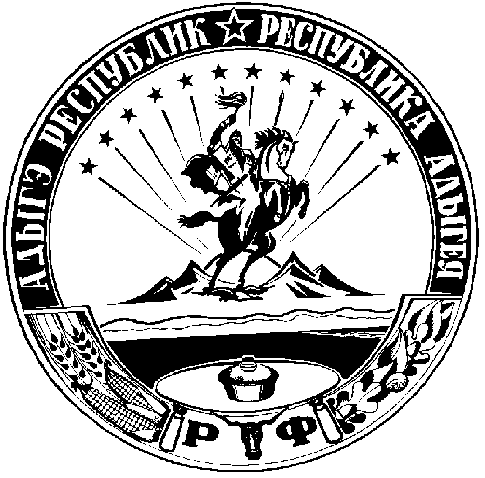 